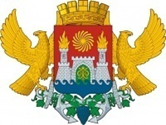 Муниципальное казенное учреждение«УПРАВЛЕНИЕ  ОБРАЗОВАНИЯ» Администрации городского округа с внутригородским делением «город Махачкала»П Р И К А З«___ »_________2020г.                                                                   №________________Об утверждении Порядка выдачи разрешений на приём детей,не достигших возраста шести лет и шести месяцев, и детей старше восьми лет в первый класс муниципальных образовательных организаций на обучение по образовательным программам начального общего образованияВ соответствии с частью 1 статьи 67 Федерального закона от 29.12.2012 273-ФЗ «Об образовании в Российской Федерации», в целях определения порядка выдачи разрешений на приём детей, не достигших возраста шести лет и шести месяцев, и детей старше восьми лет в первый класс муниципальных общеобразовательных организаций на обучение по образовательным программам начального общего образованияПРИКАЗЫВАЮ:Утвердить Порядок выдачи разрешений на приём детей, не достигших возраста шести лет и шести месяцев, и детей старше восьми лет в первый класс муниципальных общеобразовательных организаций на обучение по образовательным программам начального общего образования (Приложение).Утвердить состав комиссии по выдаче разрешений на прием в 1 класс детей, не достигших возраста шести лет и шести месяцев, и детей старше восьми лет в составе:Дибияев В.В. - начальник Управления образования, председатель комиссии;Багдуева З.Н. - заместитель начальника, заместитель председателя;Абдулаева А.М. - главный специалист отдела общего образования,                                 секретарь комиссии;               Гасанова М.Д. – начальник отдела общего образования, член комиссии;Мурадханова Э.М.-  заместитель начальника отдела общего образования, член комиссии;Гришина А.В. - заместитель начальника отдела общего образования, член комиссии;Ибрагимова М.А.   - главный специалист отдела общего образования, член комиссии.Отделу общего образования (Гасанова М.Д.) организовать работу по выдаче разрешений на приём детей, не достигших возраста шести лет и шести месяцев, и детей старше восьми лет в первый класс муниципальных общеобразовательных организаций на обучение по образовательным программам начального общего образования.4. Руководителям муниципальных общеобразовательных организаций:4.1. Обеспечить информирование родителей о действующем Порядке выдачи разрешений на приём детей, не достигших возраста шести лет и шести месяцев, и детей старше восьми лет в первый класс муниципальных общеобразовательных организаций на обучение по образовательным программам начального общего образования.4.2. Разместить Порядок выдачи разрешений на приём детей, не достигших возраста шести лет и шести месяцев, и детей старше восьми лет в первый класс муниципальных общеобразовательных организаций на обучение по образовательным программам начального общего образования на сайте образовательной организации.4.3. Осуществлять приём в 1 класс детей, не достигших к первому сентября текущего года возраста шести лет и шести месяцев, и детей старше восьми лет на основании письменного разрешения Управления образования.5. Информационно-аналитическому отделу (Магомедова Х.М.) разместить настоящий Порядок выдачи разрешений на приём детей, не достигших возраста шести лет и шести месяцев, и детей старше восьми лет в первый класс муниципальных общеобразовательных организаций на обучение по образовательным программам начального общего образования на официальном сайте Управления образования г. Махачкалы. 6. Признать утратившим силу Приказ Управления образования от 21.01.2019г. №43-П. 7. Контроль за исполнением приказа возложить на заместителя начальника Багдуеву З.Н.  Начальник                                                                                         В. ДибияевПриложение к приказу №___ от "____" ______________2020 г. 	Порядок выдачи разрешений на приём детей, не достигших возраста шести лет и шести месяцев, и детей старше восьми лет в первый класс муниципальных образовательных организаций на обучение по образовательным программам начального общего образования.1. Общие положенияНастоящий Порядок регламентирует деятельность МКУ «Управление образования» администрации города Махачкалы (далее – Управление образования), выполняющего функции учредителя, по выдаче разрешения на прием детей в муниципальные общеобразовательные организации  (далее - ОО) на обучение по основным общеобразовательным программам начального общего образования в возрасте младше шести лет и шести месяцев или старше восьми лет, а также порядок взаимодействия Управления образования и ОО (далее - Порядок).2. Настоящий Порядок разработан в соответствии со следующими нормативными документами:Федеральный закон от 29.12.2012 № 273-Ф3 «Об образовании в Российской Федерации»;Приказ Министерства образования и науки РФ от 22.01.2014 N 32 «Об утверждении Порядка приема граждан на обучение по образовательным программам начального общего, основного общего и среднего общего образования»;Приказ Министерства образования и науки Российской Федерации от 30.08.2013 № 1015 «Об утверждении порядка организации и осуществлении образовательной деятельности по основным общеобразовательным программам  начального общего, основного общего и среднего образования»;Постановление Главного государственного санитарного врача РФ от 29.12.2010 N 189 «Об утверждении СанПиН 2.4.2.2821-10 «Санитарно-эпидемиологические требования к условиям и организации обучения в общеобразовательных учреждениях».2. Порядок приема в первый класс детей, не достигших на 1 сентября текущего года возраста шести лет и шести месяцев или старше восьми лет.2.1. Прием детей в первый класс общеобразовательного учреждения на обучение по образовательным программам начального общего образования в возрасте младше шести лет и шести месяцев или старше восьми лет может осуществляться только по разрешению Управления образования (далее - разрешение), осуществляющего полномочия учредителя в сфере образования, при обязательном наличии заключения психолога о готовности такого ребенка к обучению (для детей, не достигших возраста шести лет и шести месяцев) и заключения психолого-медико-педагогической комиссии (для детей старше 8 лет). 2.2. В соответствии с приказом Министерства образования и науки РФ от 22 января 2014 г. № 32 прием заявлений начинается не позднее 1 февраля и завершается не позднее 30 июня для детей, проживающих на закрепленной территории. Для детей, не проживающих на закрепленной территории, прием заявлений в первый класс начинается 1 июля текущего года до момента заполнения свободных мест, но не позднее 5 сентября текущего года.2.3. Родители (законные представители) имеют право выбора образовательного учреждения и несут ответственность за своевременность подачи документов.2.4. Для получения разрешения родителям (законным представителям) ребенка необходимо обратиться в ОО.2.5.	При	обращении 	в	ОО	родителю	(законному представителю) необходимо представить следующие документы:- оригинал документа, удостоверяющего личность заявителя;- заявление на имя начальника Управления образования о разрешении приема в 1 класс (в случае достижения ребенком возраста старше восьми лет с приложением объяснения причин его несвоевременного оформления в школу) (приложение 1, 2);- согласие на обработку персональных данных (приложение 3);- копию свидетельства о рождении ребенка;- копию документа, подтверждающего отсутствие противопоказаний по      состоянию здоровья (по форме, предоставляемой учреждением      здравоохранения);- документ о регистрации ребенка по месту жительства или по месту пребывания на территории города Махачкалы (в случае подачи заявления с 1 февраля по 30 июня);-заключение психолого-медико-педагогической комиссии о готовности к обучению в 1 классе общеобразовательного учреждения (для детей старше восьми лет).2.6. Общеобразовательная организация в течение 2-х рабочих дней со дня приема заявления и документов от родителей (законных представителей) о разрешении приема в 1 класс ребенка в возрасте старше 8 лет и детей, не достигших шести лет и шести месяцев на 1 сентября текущего года, предоставляет в Управление образования следующие документы:                                                                                                                                                                                                                                                                                                                                                                                                                                                                                                                                                                                                                                                                                                                                                                                                                                                                                                                                                                                                                                                                                                                                                                                                                                                                                                                                                                                                                                                                                                                                                                                                                                                                                                                                                                                                                                                                                                                                                                                                                                                                                                                                                                                                                                                                                                                                                                                                                                                                                                                                                                                                                                                                                                                                                                                                                                                                                                                                                                                                                                                                                                                                                                                                                                                                                                                                                                                                                                                                                                                                                                                                                                                                                                                                                                                                                                                                                                                                                                                                                                                                                                                                                                                                                                                                                                                                                                                                                                                                                                                                                                                                                                                                                                                                                                                                                                                                                                                                                                                                                                                                                                                                                                                                                                                                                                                                                                                                                                                                                                                                                                                                                       заявление на имя начальника Управления образования о разрешении приема в 1 класс (в случае достижения ребенком возраста старше восьми лет с приложением письменного объяснения причин его несвоевременного оформления в школу); ходатайство общеобразовательного учреждения, в котором указываются мотивированные причины о возможности (невозможности) зачисления ребенка в 1 класс при наличии (отсутствии) условий для обучения детей, не достигших на 1 сентября текущего года возраста шести лет и шести месяцев; справку об ознакомлении родителей (законных представителей) о невозможности обеспечения общеобразовательным учреждением соблюдения гигиенических требований к условиям и организации образовательного процесса для детей дошкольного возраста (при необходимости); согласие родителей (законных представителей) на обучение детей при отсутствии отдельных условий организации образовательного процесса для детей дошкольного возраста;заверенные в установленном порядке копии:свидетельства о рождении ребенка;документа, подтверждающего    отсутствие    противопоказаний    по состоянию здоровья (по форме, предоставляемой учреждением здравоохранения);о регистрации ребенка по месту жительства или по месту пребывания на территории муниципального образования (в случае подачи заявления с 1 февраля по 30 июня);заключение психолого-медико-педагогической комиссии о готовности к обучению в 1 классе общеобразовательного учреждения (для детей старше восьми лет);-         заключение о психологической готовности ребенка к обучению в школе, заверенное руководителем ОО.2.7. Заявление и прилагаемые к нему документы в соответствии с перечнем, указанным в п. 2.5, 2.6, поступившие в Управление образования в течение 1 рабочего дня со дня регистрации, направляются на рассмотрение комиссии.2.8. Разрешение,  равно как и уведомление об отказе в выдаче разрешения, Управление образования выдает на основании решения комиссии по выдаче разрешений на прием в 1 класс детей, не достигших на 1 сентября текущего года шести лет и шести месяцев или старше восьми лет (далее - комиссия).2.9. Управление образования в течение 1 рабочего дня со дня принятия решения о выдаче (отказе в выдаче) разрешения направляет в общеобразовательное учреждение разрешение на прием ребенка на обучение, либо уведомление об отказе в выдаче разрешения (приложения 5,6).2.10. В выдаче разрешения может быть отказано в следующих случаях:отсутствие полного пакета документов, указанного в п. 2.5., 2.6 настоящего Порядка;предоставление ненадлежащим образом оформленных документов;несогласие родителей (законных представителей) ребенка дошкольного возраста с условиями организации образовательного процесса для детей младшего школьного возраста (для детей, не достигших шести лет и шести месяцев);отрицательное заключение о психологической готовности ребенка к обучению в школе;отрицательное заключение психолого-медико-педагогической комиссии о готовности ребенка к обучению в общеобразовательном учреждении (для детей старше восьми лет);наличие  медицинских противопоказаний  по состоянию здоровья.2.11. После получения разрешения общеобразовательное учреждение осуществляет прием вышеуказанных детей в соответствии с Правилами приема соответствующего общеобразовательного учреждения.3. Особенности приёма в первый класс детей, не достигших на 1 сентября текущего года возраста шести лет и шести месяцев.3.1. Родители (законные представители) ребёнка обращаются в общеобразовательное учреждение с просьбой о приёме в первый класс.   3.2. Общеобразовательное учреждение:- доводит до сведения родителей (законных представителей) настоящий Порядок;- организует проведение психологического обследования ребёнка по вопросу готовности к обучению в 1 классе с участием школьного психолога, по результату которого выдается заключение о готовности ребенка к обучению в школе;- предоставляет возможность родителям (законным представителям) написать заявление на имя начальника Управления образования на получение разрешения о приёме их ребёнка в первый класс (приложение);       Заявление, написанное родителем (законным представителем), с приложением всех необходимых документов, указанных в пункте 2.6 настоящего Порядка, в течение 2 рабочих дней направляется руководителем общеобразовательного учреждения в Управление образования для принятия решения о зачислении ребёнка в 1-й класс.3.3. Если на 1 сентября текущего года ребёнку, идущему в 1 класс, не исполнилось шести лет и шести месяцев, в медицинской карте должно быть заключение медицинской организации о разрешении обучения с шести лет.3.4. После получения разрешения Управления образования на зачисление ребенка в 1 класс родители (законные представители) подают заявление в общеобразовательное учреждение о зачислении ребенка в 1-й класс общеобразовательного учреждения.3.5. Обучение детей, не достигших возраста шести лет и шести месяцев к началу учебного года, проводится в общеобразовательном учреждении с соблюдением всех гигиенических требований к условиям и организации образовательного процесса для детей данного возраста. В случае, если общеобразовательная организация не обеспечивает соблюдение отдельных гигиенических требований к условиям и организации образовательного процесса для детей данного возраста, родители вправе дать письменное согласие на обучение детей при отсутствии отдельных условий, если ребенок не имеет медицинских противопоказаний.Особенности приёма детей в первый класс в возрасте старше восьми лет.4.1. При приёме в первый класс ребёнка, достигшего возраста восьми лет, к заявлению родителей (законных представителей) должно прилагаться объяснение причин несвоевременного определения ребенка в общеобразовательное учреждение.4.2. Нарушение сроков подачи заявления о приеме в первый класс детей старше восьми лет не является основанием для отказа родителям (законным представителям) в прохождении обучения ребенка в общеобразовательном учреждении.4.3. При приеме в первый класс ребенка в возрасте старше восьми лет общеобразовательное учреждение обеспечивает его направление и сопровождение в территориальную психолого-медико-педагогическую комиссию для оформления заключения о готовности такого ребенка к обучению и определения образовательного маршрута.4.4. В случае выявления на закрепленной территории ребёнка, достигшего возраста восьми лет, не посещающего образовательную организацию, общеобразовательное учреждение в трёхдневный срок информирует о факте нарушения части 1 статьи 67 Федерального закона РФ от 29.12.2012 № 273-ФЗ «Об образовании в Российской Федерации» родителями (законными представителями) комиссию по делам несовершеннолетних и Управление образования.5. Комиссия по выдаче разрешений на прием в 1 класс детей, не достигших на 1 сентября текущего года шести лет и шести месяцев или старше восьми лет.5.1. Комиссия создается приказом Управления образования на постоянной основе. В состав комиссии включаются: начальник Управления образования, заместитель начальника Управления образования, специалисты Управления образования, курирующие муниципальные образовательные организации.5.2. Заявления родителей (законных представителей) регистрируются в Журнале учета документов по приему в 1 класс детей в возрасте младше шести лет и шести месяцев лет или старше восьми лет (приложение).5.3. Заявления родителей (законных представителей) с пакетом прилагаемых документов рассматриваются на заседании комиссии.5.4. Срок рассмотрения заявления комиссией – 7 рабочих дней со дня регистрации заявления.5.5. По результатам рассмотрения предоставленных документов комиссия выдает заключение о возможности выдачи разрешения на прием ребенка в общеобразовательное учреждение для обучения в более раннем возрасте, чем шесть лет и шесть месяцев или старше восьми лет, либо указывает обоснованную причину отказа.5.6. Заседание комиссии правомочно при наличии кворума, который составляет не менее двух третей членов состава комиссии. Решение комиссия принимает большинством голосов, оформляется протоколом.5.7. На основании решения комиссии Управление образования принимает решение о выдаче или об отказе в выдаче соответствующего разрешения.Приложение № 1к Порядку выдачи разрешения на прием детей в муниципальные образовательные учреждения городского округа «город Махачкала» 
на обучение по образовательным программам начального общего образования в возрасте младше 6 лет 6 месяцев и старше 8 летНачальнику МКУ "Управление образования" г.Махачкалы_______________________________________________________________________________________,                                                                Ф.И.О. родителя (законного представителя) ребенка,проживающего по адресу: _______________________________________________ ______________________________________________________________________________________________         _______________________________________________,паспорт (серия, №, когда и кем выдан),_________________________________ контактный телефонЗ А Я В Л Е Н И ЕПрошу разрешить прием моего сына/дочери (нужное подчеркнуть) на обучение по образовательным программам начального общего образования в возрасте младше 6 лет и 6 месяцев в 1 класс муниципального общеобразовательного учреждения____________________________________Сведения о ребенкеФамилия:__________________________________________________________ Имя:______________________________________________________________ Отчество (при наличии):_____________________________________________ Дата рождения:_______________Возраст на 1 сентября текущего года:______Место проживания:_________________________________________________С условиями и режимом организации образовательного процесса в муниципальном общеобразовательном учреждении __________________________________________________________________                                                                                                                    ознакомлен (а) и согласен (согласна)/не согласен (не согласна) (нужное подчеркнуть).Даю согласие на обработку моих персональных данных и данных моего ребенка в соответствии с действующим порядком в РФ.  К заявлению прилагаю следующие документы (нужное отметить -):копия свидетельства о рождении ребенка;  медицинская справка (заключение) лечебного учреждения об отсутствии противопоказаний для обучения в образовательной организации; копия документа, подтверждающего родство заявителя (или законность представления прав ребенка);свидетельство о регистрации ребенка по месту жительства или по месту пребывания на закрепленной территории или документ, содержащий сведения о регистрации ребенка по месту жительства или по месту пребывания на закрепленной территории;согласие на обработку персональных данных ребенка; другие документы.  Ответ прошу дать в виде (нужное отметить - )  почтового отправления по адресу: ___________________________________,  электронного письма по e-mail: ________________________________;  лично в руки.  «____»_______20____г. __________________ _____________________ (дата)                                                                                                                                                           (подпись)                                                     (расшифровка подписи) Приложение № 2к Порядку выдачи разрешения на прием детей в муниципальные образовательные учреждения городского округа «город Махачкала» 
на обучение по образовательным программам начального общего образования в возрасте младше 6 лет 6 месяцев и старше 8 летНачальнику МКУ "Управление образования" г.Махачкалы_________________________________________________________________________________,                                                                Ф.И.О. родителя (законного представителя) ребенка,проживающего по адресу: _______________________________________________ ______________________________________________________________________________________________         _______________________________________________,паспорт (серия, №, когда и кем выдан), ____________________________контактный телефонЗ А Я В Л Е Н И ЕПрошу разрешить прием моего сына/дочери (нужное подчеркнуть) на обучение по образовательным программам начального общего образования в возрасте старше 8 лет в 1 класс муниципального общеобразовательного учреждения____________________________________Сведения о ребенкеФамилия:__________________________________________________________ Имя:______________________________________________________________ Отчество (при наличии):___________________________________________ Дата рождения:_______________Возраст на 1 сентября текущего года:_____Место проживания:_________________________________________________С условиями и режимом организации образовательного процесса в муниципальном общеобразовательном учреждении  _______________________________________________                                                                                                                     	                       ознакомлен(а) и согласен (согласна)/не согласен (не согласна) (нужное подчеркнуть).Даю согласие на обработку моих персональных данных и данных моего ребенка в соответствии с действующим порядком в РФ.  К заявлению прилагаю следующие документы (нужное отметить -):копия свидетельства о рождении ребенка;  медицинская справка (заключение) лечебного учреждения об отсутствии противопоказаний для обучения в образовательной организации; копия документа, подтверждающего родство заявителя (или законность представления прав ребенка);свидетельство о регистрации ребенка по месту жительства или по месту пребывания на закрепленной территории или документ, содержащий сведения о регистрации ребенка по месту жительства или по месту пребывания на закрепленной территории;согласие на обработку персональных данных ребенка; другие документы. ____________________________________________________________________________________________________________________(указывается причина несвоевременного оформления) Ответ прошу дать в виде (нужное отметить - )  почтового отправления по адресу: ___________________________________,  электронного письма по e-mail: ________________________________;  лично в руки.  «____»_______20____г. __________________ _____________________ (дата)                                                                                                                                (подпись)                                                     (расшифровка подписи) Приложение № 3к Порядку выдачи разрешения на прием детей в муниципальные образовательные учреждения городского округа «город Махачкала» 
на обучение по образовательным программам начального общего образования в возрасте младше 6 лет 6 месяцев и старше 8 летНачальнику МКУ "Управление образования" г.Махачкалы__________________________________________________________________________________,                                                                Ф.И.О. родителя (законного представителя) ребенка,проживающего по адресу: _______________________________________________ ______________________________________________________________________________________________         _______________________________________________,                                                 паспорт (серия, №, когда и кем выдан), контактный телефонСогласие на обработку персональных данных ребенкаЯ, __________________________________________________________________,                                (фамилия, имя, отчество – при наличии)  данные паспорта:___________ ______________________________________,                                                                                                                                                                                                                                   (серия, номер, кем и когда выдан)являясь матерью/отцом (нужное подчеркнуть) ___________________________________________________________,                                  (фамилия, имя, отчество - при наличии, дата рождения ребенка)  в соответствии с Федеральным законом от 27.07.2006 № 152-ФЗ "О персональных данных" даю согласие на обработку персональных данных моего ребенка в Управлении образования с использованием средств автоматизации или без использования таких средств, включая хранение этих данных в архивах и размещение в информационно-телекоммуникационных сетях с целью предоставления доступа к ним.  Перечень персональных данных, на обработку которых я даю согласие:  - Ф.И.О. ребенка;  - дата рождения ребенка;  - адрес;  - данные свидетельства о рождении;  - сведения о психологической готовности к обучению в школе;  - сведения о состоянии здоровья.  Доступ к персональным данным может предоставляться родителям (законным представителям) ребенка, а также работникам Управления образования и образовательного учреждения.  Я предоставляю Управлению образования право осуществлять следующие действия (операции) с персональными данными: сбор, систематизацию, накопление, хранение, уточнение (обновление, изменение), использование, обезличивание, блокирование, уничтожение.  Я согласен (согласна), что Управление образования вправе включать обрабатываемые персональные данные моего ребенка в списки (реестры) и отчетные формы, предусмотренные нормативными документами, регламентирующими предоставление отчетных данных.  Настоящее согласие дано мной ________________ и действует до ________.                                                        (дата)                                          (дата)  Я оставляю за собой право отозвать свое согласие посредством составления соответствующего письменного документа, который может быть направлен мной в адрес Управления образования по почте заказным письмом с уведомлением о вручении, либо вручен лично под расписку представителю Управления образования.  «____»_______20____ г.                                                             _________                                                                                                                      (подпись)                                                                                                                             (расшифровка подписи)                РЕШЕНИЕКомиссии Управления образования на прием детей в образовательное учреждение на обучение по образовательным программам начального общего образования в   возрасте младше 6 лет 6 месяцев и старше 8 лет                                                                                                                                                                                                                  от ___________ № _____ Комиссия, в составе:  рассмотрев заявление гр.________________________ от "____"____20___г.                                                                                                                    (Фамилия, инициалы)  о приеме на обучение в образовательное учреждение по образовательным программам начального общего образования ребенка _________________________________ «_____» ________ 20__ года рождения,                      _________________________________________________________________                                       (Фамилия, имя, отчество ребенка)  в 1 класс ________________________________________________________                                                            (указать наименование образовательного учреждения)                                                         в более раннем или более позднем возрасте (нужное подчеркнуть), изучив представленные документы, установила (нужное отметить - ):  документы представлены в полном объеме;  наличие противопоказаний по состоянию здоровья;  отсутствие заключения по результатам диагностики психологической готовности ребенка к приему на обучение в образовательное учреждение по образовательным программам начального общего образования;отрицательное заключение по результатам диагностики психологической готовности ребенка к приему на обучение в образовательное учреждение по образовательным программам начального общего образования;  несогласие родителей (законных представителей) ребенка дошкольного возраста с условиями организации образовательного процесса в образовательном учреждении; другие причины (указать): ___________________________________ Комиссия решила (нужное отметить - ):   разрешить прием ребенка на обучение в образовательное учреждение по образовательным программам начального общего образования ребенка в более раннем и в более позднем возрасте;  отказать в приеме на обучение в образовательное учреждение по образовательным программам начального общего образования ребенка в более раннем и в более позднем возрасте.  Члены комиссии:                РАЗРЕШЕНИЕна  прием детей в образовательное учреждение на обучение 
по образовательным программам начального общего образования  
в  возрасте младше 6 лет 6 месяцев и старше 8 летУправление образования, рассмотрев заявление   гр.______________________, а также приложенные к нему документы, на основании решения Комиссии для выдачи разрешений на прием 
в 1 класс детей, не достигших 6,6 и старше 8 лет, уведомляет о выдаче разрешения на прием__________________________________________________________                                                                 (Ф.И.О. ребенка полностью)____________________________________________в _____ класс                                   (число, месяц, год рождения)в образовательное учреждение _____________________________________,                                                        (наименование образовательной организации полностью)учитывая согласие родителей (законных представителей) с имеющимися условиями организации образовательной деятельности, разрешает прием в образовательное учреждение на обучение по образовательным программам начального общего образования ребенка, не достигшего к 1 сентября текущего года возраста шести лет и шести месяцев.  Начальник Управления образования ____________________ _____________                                                                                                                                                                                                                               (подпись)                             (расшифровка подписи) М.П.                 Документ на руки получил(а) ____________________  ____________________                                                                                                                                                                                                                                        (подпись)                         (расшифровка подписи) УВЕДОМЛЕНИЕ №_____ОБ ОТКАЗЕ в выдаче разрешения на прием детей на обучение по образовательным программам начального общего образования в возрасте младше 6 лет 6 месяцев и старше 8 лет.Управление образования, рассмотрев заявление гр. ______________,  
а также приложенные к нему документы, на основании решения Комиссии для выдачи разрешений на прием 
в 1 класс детей, не достигших 6,6 и старше 8 лет, уведомляет об отказе в выдаче разрешения на прием _________________________________                                                                       (ФИО, дата рождения ребенка) на обучение по образовательным программам начального общего образования по причине _____________________________________________                                                                          (указание  причин) Начальник Управления образования   ______________  /_________________/                                                                                                                                	                                                               (подпись)                             (расшифровка подписи) М.П.  Документ на руки получил(а) ____________________  ____________________                                                                                                                                                                                                                                        (подпись)                         (расшифровка подписи)Приложение № 4к Порядку выдачи разрешения на прием детей в муниципальные образовательные учреждения городского округа «город Махачкала» 
на обучение по образовательным программам начального общего образования в возрасте младше 6 лет 6 месяцев и старше 8 лет      АДМИНИСТРАЦИЯ ГОРОДСКОГО ОКРУГА С ВНУТРИГОРОДСКИМ ДЕЛЕНИЕМ 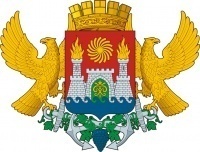 «ГОРОД МАХАЧКАЛА»МУНИЦИПАЛЬНОЕ КАЗЕННОЕ УЧРЕЖДЕНИЕ«УПРАВЛЕНИЕ ОБРАЗОВАНИЯ»   Ул. Ярагского, 53, г. Махачкала, Республика Дагестан, 367000, тел (факс)  (8722)  67-06-08   e-mail: m-guo@yandex.ruПриложение № 5к Порядку выдачи разрешения на прием детей в муниципальные образовательные учреждения городского округа «город Махачкала» 
на обучение по образовательным программам начального общего образования в возрасте младше 6 лет 6 месяцев и старше 8 лет      АДМИНИСТРАЦИЯ ГОРОДСКОГО ОКРУГА С ВНУТРИГОРОДСКИМ ДЕЛЕНИЕМ «ГОРОД МАХАЧКАЛА»МУНИЦИПАЛЬНОЕ КАЗЕННОЕ УЧРЕЖДЕНИЕ«УПРАВЛЕНИЕ ОБРАЗОВАНИЯ»   Ул. Ярагского, 53, г. Махачкала, Республика Дагестан, 367000, тел (факс)  (8722)  67-06-08   e-mail: m-guo@yandex.ru                                                                                                   Приложение № 6к Порядку выдачи разрешения на прием детей в муниципальные образовательные учреждения городского округа «город Махачкала» 
на обучение по образовательным программам начального общего образования в возрасте младше 6 лет 6 месяцев и старше 8 лет      АДМИНИСТРАЦИЯ ГОРОДСКОГО ОКРУГА С ВНУТРИГОРОДСКИМ ДЕЛЕНИЕМ «ГОРОД МАХАЧКАЛА»МУНИЦИПАЛЬНОЕ КАЗЕННОЕ УЧРЕЖДЕНИЕ«УПРАВЛЕНИЕ ОБРАЗОВАНИЯ»   Ул. Ярагского, 53, г. Махачкала, Республика Дагестан, 367000, тел (факс)  (8722)  67-06-08   e-mail: m-guo@yandex.ru